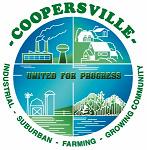 PUBLIC NOTICEDOWNTOWN DEVELOPMENT AUTHORITYINFORMATIONAL MEETINGCity of Coopersville289 Danforth StreetCoopersville MI 49404JANUARY 10, 2023 @ 5:00 P.M..This meeting will be followed by the regular monthly Downtown Development Board Meeting. Two of these meetings a year are mandatory to discuss the goals and directions of the authority.Kate Terpstra, Marketing and Economic Development    Posted: 12/27/2022@ 9:30am